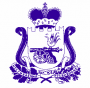 СОВЕТ ДЕПУТАТОВ РУССКОВСКОГО СЕЛЬСКОГО ПОСЕЛЕНИЯШУМЯЧСКОГО РАЙОНА СМОЛЕНСКОЙ ОБЛАСТИР Е Ш Е Н И Е  от  19 августа 2021 г.                                                           №19О порядке ведения перечня видов муниципального контроля и органов местного самоуправления Руссковского сельского поселения Шумячского района Смоленской области,уполномоченных на их осуществление     В соответствии с Федеральным законом от 26.12.2008 №294-ФЗ «О защите прав юридических лиц и индивидуальных предпринимателей при осуществлении государственного контроля (надзора) и муниципального контроля», Федеральным законом от 06.10.2003 №131-ФЗ «Об общих принципах организации местного самоуправления в Российской Федерации» и статьей 7.2 Устава Руссковского сельского поселения Шумячского района Смоленской области, Совет депутатов Руссковского сельского поселения Шумячского района Смоленской областиРЕШИЛ:      1.Утвердить прилагаемые:- порядок ведения перечня видов муниципального контроля и органов местного самоуправления Руссковского сельского поселения Шумячского района Смоленской области, уполномоченных на их осуществление;- форму перечня видов муниципального контроля и органов местного самоуправления Руссковского сельского поселения Шумячского района Смоленской области, уполномоченных на их осуществление.     2. Настоящее Постановление вступает в  силу  после  дня  его  официального опубликования в печатном средстве массовой информации органов местного самоуправления Руссковского сельского поселения Шумячского района Смоленской области «Информационный вестник Руссковского сельского поселения»Глава муниципального образованияРуссковского сельского поселенияШумячского района Смоленской области                                      Н.А.МарченковаУтвержден решением    Совета   депутатов        Руссковского сельского поселения   Шумячского    района   Смоленской  области    от  19.08.2021г. №19ПОРЯДОКВЕДЕНИЯ ПЕРЕЧНЯ ВИДОВ МУНИЦИПАЛЬНОГО КОНТРОЛЯ И ОРГАНОВ МЕСТНОГО САМОУПРАВЛЕНИЯ РУССКОВСКОГО СЕЛЬСКОГО ПОСЕЛЕНИЯ ШУМЯЧСКОГО РАЙОНА СМОЛЕНСКОЙ ОБЛАСТИ, УПОЛНОМОЧЕННЫХ НА ИХ ОСУЩЕСТВЛЕНИЕ     1.Настоящий Порядок регулирует отношения в сфере ведения перечня видов муниципального контроля и органов местного самоуправления Руссковского сельского поселения Шумячского района Смоленской области, уполномоченных на их осуществление (далее именуется – Перечень).     2.Ведение Перечня осуществляется Администрацией Руссковского сельского поселения Шумячского района Смоленской области.     3.Перечень должен включать в себя следующие сведения:-о видах муниципального контроля, осуществляемого органами местного самоуправления Руссковского сельского поселения Шумячского района Смоленской области;- о наименованиях органов местного самоуправления Руссковского сельского поселения Шумячского района Смоленской области, уполномоченных на осуществление соответствующих видов муниципального контроля;- о реквизитах муниципальных нормативных правовых актов Руссковского сельского поселения Шумячского района Смоленской области о наделении соответствующих органов местного самоуправления полномочиями по осуществлению муниципального контроля.     4.Ведение Перечня включает в себя следующие процедуры:- включение сведений в Перечень;- внесение изменений в сведения, содержащиеся в Перечне.     5.Утверждение Перечня, внесение в него изменений осуществляется путем принятия Администрацией Руссковского сельского поселения Шумячского района Смоленской области правового акта в форме Постановления.     6.Основанием для включения сведений в Перечень является нормативный правовой акт Совета депутатов Руссковского сельского поселения Шумячского района Смоленской области о наделении соответствующего органа местного самоуправления полномочиями по осуществлению муниципального контроля.     7.Основаниями для внесения изменений в сведения, содержащиеся в Перечне, являются:- изменение наименования вида муниципального контроля;- изменение наименования органа местного самоуправления, уполномоченного на осуществление муниципального контроля;- признание утратившим силу муниципального нормативного правового акта о наделении соответствующего органа местного самоуправления полномочиями по осуществлению муниципального контроля;- издание муниципального нормативного правового акта о наделении иного органа местного самоуправления полномочиями по осуществлению муниципального контроля;- прекращение полномочий органа местного самоуправления по осуществлению муниципального контроля.     8.Включение сведений в перечень, изменения в него вносятся Администрацией Руссковского сельского поселения Шумячского района Смоленской области в течение пяти рабочих дней со дня возникновения указанных в пунктах 6,7 настоящего Порядка оснований для внесения изменений в сведения, содержащиеся в Перечне.     9.Перечень размещается на официальном сайте Администрации Руссковского сельского поселения Шумячского района Смоленской области.Утверждена решением    Совета   депутатов        Руссковского сельского поселения   Шумячского    района   Смоленской  области    от  19.08.2021г. №19ФормаПЕРЕЧНЬвидов муниципального контроля и органов местного самоуправления Руссковского сельского поселения Шумячского района Смоленской области, уполномоченных на их осуществление№п/пВид муниципального контроля, осуществляемого органом местного самоуправленияНаименование органа местного самоуправления, уполномоченного на осуществление соответствующего вида муниципального контроляРеквизиты нормативного правового акта о наделении соответствующего органа местного самоуправления полномочиями по осуществлению муниципального контроля1234